Serve●Learn●Sustain in Spain 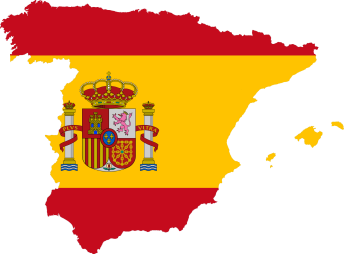 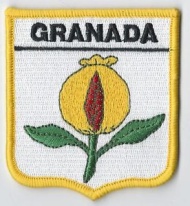 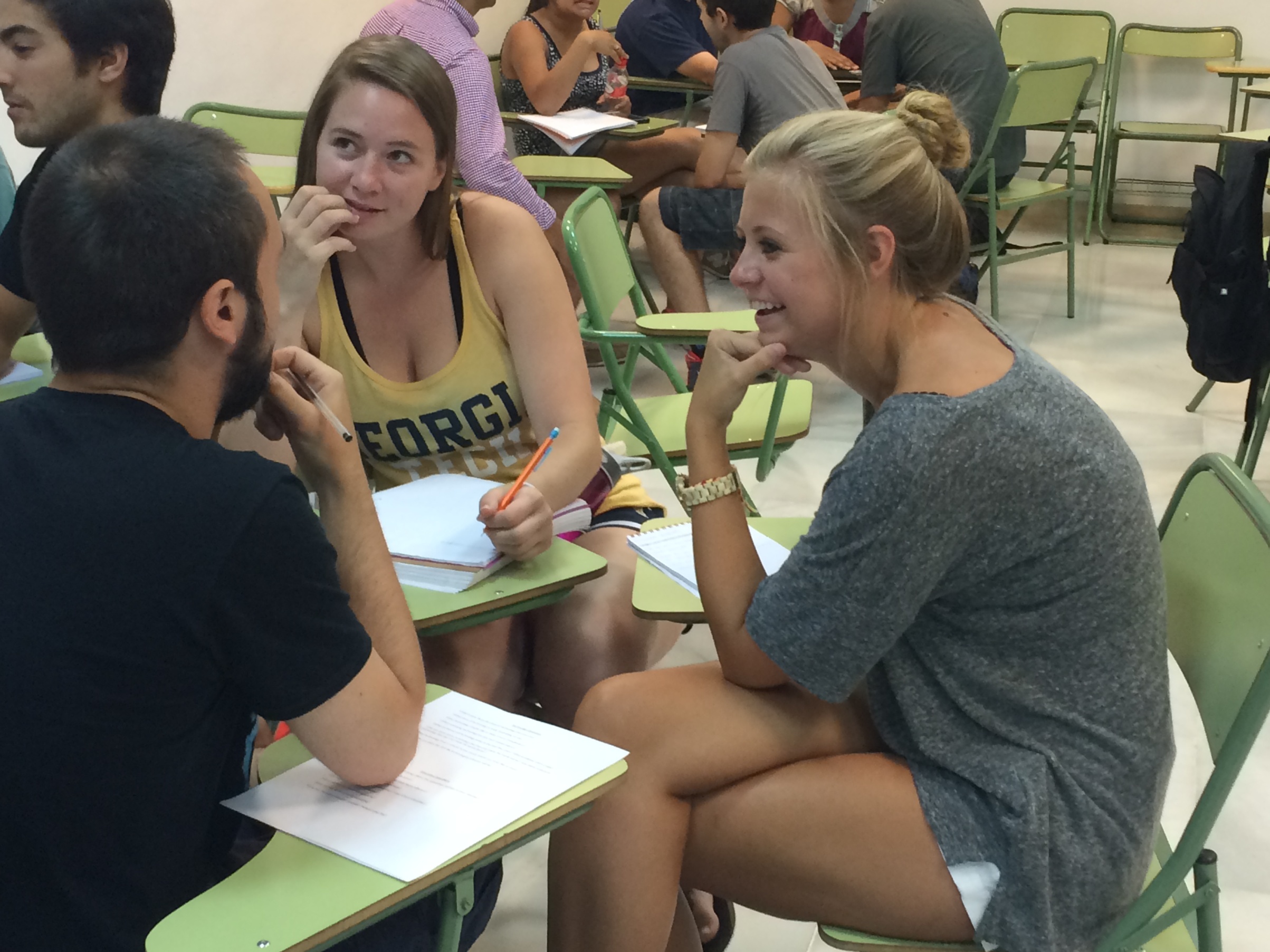 https://modlangs.gatech.edu/lbat/serve-learn-sustainA FACULTY-LED GT STUDY ABROAD PROGRAM IN SPRING 2019January 6 - May 2, 2019 – Granada, Spain ● 12 to 15 Spanish creditsProgram Director: Dr. Kelly Comfort, Associate Professor of Spanish in the School of Modern Languages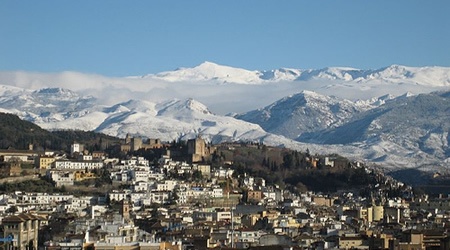 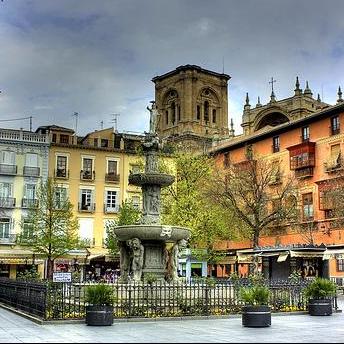 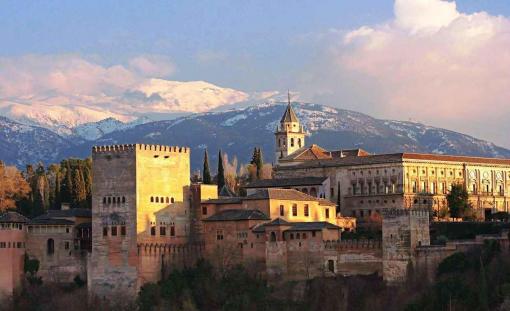 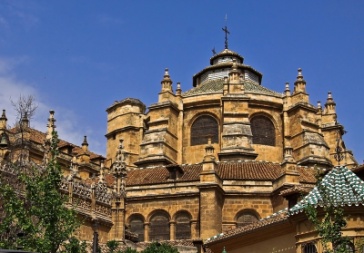 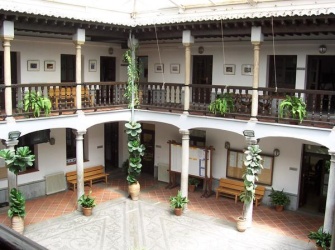 Estimated Program Cost:ServeSPAN 4156 and 4157 – Spanish Service-Learning Abroad I and IIStudents complete service projects in local schools, hospitals, non-profits, NGOs, and businesses. To the extent possible, students’ professional and career interests will be matched with the volunteer site.  Students may choose a 3-credit or 6-credit option and volunteer a total of 42 or 120 hours, respectively, in addition to weekly class meetings.3 creditsor6 creditsLearnSPAN 3151 - Conversation PracticumThis course combines current event discussion with ongoing conversation practice.  Students participate in in-class discussions and debates as well as three weekly language exchange experiences with (1) Spanish university students, (2) local homestay families, and (3) native Spanish senior citizens.3 creditsSustainSPAN 4693 - Sustainability in SpainThis course focuses on the economic and environmental dimensions of sustainability studies in the Spanish context.  The course includes site visits, field work, and group travel throughout Spain to examine energy, land, and water use as well as examples of sustainable business, architecture, agriculture, and tourism.  3 creditsSustainSPAN 4158 - Social, Cultural, and Linguistic Diversity in SpainThis course examines the social, cultural, and linguistic dimensions of sustainability and the concepts of diversity and equity in the Spanish context.  The course includes field work and group research projects focused on understanding Spain’s national and regional identity, its independence and separatist movements, its promotion of co-national languages, and its policies of inclusion/exclusion and social equity/inequity.3 creditsTuition and GT Mandatory Fees:* Rates will be determined in April 2018 for Spring 2019.  $5000 estimateStudents pay in-state rate for GT tuition and fees.  Out-of-state students pay additional $250.Program Fee:$8500Books and Supplies$250Room and Board$5000Miscellaneous Costs:airport transfers, local transportation, site visits, cultural excursions, etc.$3000Mandatory Insurance$250Estimated Airfare:$1700Student Visa Application Process:$600